PHC 69/2020TENDER AWARDED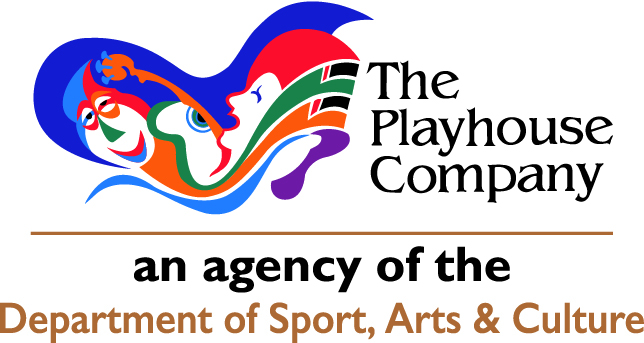 The KwaZulu-Natal Performing Arts CompanyDeclared in terms of section 3(1) of the Cultural Institutions Act, 1998(Act No 119 of 1998) on 01 April 2003PO Box 5353, DURBAN, 4000, 29 Acutt Street, DURBAN, 4001, KwaZulu-Natal, South AfricaTel: (031) 3699555, Fax: (031) 306 2166, Production Services Mayville, Tel (031) 208 4171 Fax: (031) 208 4162http://www.playhousecompany.comBID FOR: INTERNAL AUDIT SERVICES AT THE PLAYHOUSE COMPANY PREMISES FOR A PERIOD OF 3 YEARS.Tender Start Date	: 27 November 2020Tender Close Date	: 04 December 2020Tender Award Date	: 26 March 2021Document received from the following bidders:1. 	Accensis consulting services2.	BDO Advisory Services3.	Bonakude Consulting4.	Gripp Advisory5.	HTB Consuting6.	Isibani7.	Lockhat Auditors8.	Morar Incorporated9.	Nexia SAB&T10.	Ngubane & Co11.	OMA Chartered Accountants12.	PricewaterhouseCooper13.	Ramathe Desai Bhagat & Jeena14.	Ubac15.	Ukukhanya Advisory ServicesTender Awarded to:PricewaterhouseCooper (Pty) Ltd